Oak Lodge Shooting Ground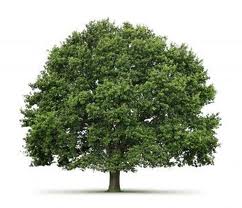 Membership form Membership benefitsMembership terms & conditionsName AddressMobile  numberEmail (for updates & news letter)licence numberOak lodge membership numberEmergency contact details.Name :Telephone number :Annual fee due £30.00Discount on claysFees included for Wednesday night league (£45 membership only)Email newsletterMembership only competitionsFuture social functionsEye and ear protection must be worn by all shooters and visitors whilst on the shooting groundAll empty cartridges must be placed in the bins providedAll clays must be paid for before shootingNo alcohol to be consumed prior to or during shootingThe ground accepts no responsibility for damage or loss of equipment Guns must be broken at all times in the shooting position, unless carried in a sleeve. Signature: